แบบรับรองการเผยแพร่ผลงานทางวิชาการในลักษณะอื่น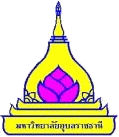 สำหรับผู้ขอกำหนดตำแหน่งทางวิชาการ มหาวิทยาลัยอุบลราชธานีคำชี้แจง : 1. โปรดตรวจสอบข้อมูลการเผยแพร่ผลงาน โดยเติมคำในช่องว่าง หรือทำเครื่องหมาย  หน้าข้อความ	   2. เลือกเฉพาะลักษณะการเผยแพร่ที่ผู้ขอเสนอ การเผยแพร่อื่นสามารถตัดออกได้ผลงานทางวิชาการในลักษณะอื่น : ผลงานวิชาการเพื่อพัฒนาการเรียนการสอนและการเรียนรู้จำนวน...........เรื่อง ซึ่งได้มีการเผยแพร่ ดังนี้ 		 เผยแพร่เป็นรายงานการศึกษาฉบับสมบูรณ์ ที่มีการประเมินคุณภาพโดยคณะผู้ทรงคุณวุฒิในสาขาวิชานั้น ๆ หรือสาขาวิชาที่เกี่ยวข้องที่มาจากหลากหลายสถาบัน และมีหลักฐานการเผยแพร่ผลงานไปยังวงวิชาการและวิชาชีพในสาขาวิชานั้นและสาขาวิชาที่เกี่ยวข้อง 	 เผยแพร่ในหนังสือรวมบทความ ที่มีการบรรณาธิการ โดยคณะผู้ทรงคุณวุฒิด้านการพัฒนาการเรียนการสอน และมีการประเมินคุณภาพ ได้แก่ เผยแพร่ในรูปของบทความวิจัยในวารสารทางวิชาการ ที่อยู่ในฐานข้อมูลที่ ก.พ.อ. กำหนด ได้แก่      	 เผยแพร่ในรูปของบทความวิจัยต่อที่ประชุมทางวิชาการ ที่มีการบรรณาธิการโดยคณะผู้ทรงคุณวุฒิจากหลากหลายสถาบัน ได้แก่      		 เผยแพร่ในรูปของผลผลิตของงานการศึกษาแบบอิเล็กทรอนิกส์ โดยมีคำอธิบายแนวคิดการพัฒนานวัตกรรมการเรียนการสอน วิธีการใช้ และผลที่เกิดกับผู้เรียน (ต้องผ่านการประเมินคุณภาพ โดยคณะกรรมการผู้ทรงคุณวุฒิในสาขาวิชานั้น ๆ หรือสาขาวิชาที่เกี่ยวข้อง (peer review) ที่มาจากหลากหลายสถาบัน) ได้แก่ ข้าพเจ้าขอรับรองว่าผลงานทางวิชาการในลักษณะอื่น (ผลงานวิชาการเพื่อพัฒนาการเรียนการสอนและการเรียนรู้) ที่ข้าพเจ้าเสนอ ได้มีการเผยแพร่เป็นไปตามหลักเกณฑ์และวิธีการพิจารณาแต่งตั้งบุคคลให้ดำรงตำแหน่งทางวิชาการ และข้อความที่ปรากฏในแบบรับรองการเผยแพร่ฯ และหลักฐานที่ส่งมาพร้อมนี้ เป็นความจริงทุกประการ									ลงชื่อ..........................................									(....................................................)									     วันที่...................................								           ผู้ขอกำหนดตำแหน่งทางวิชาการการตรวจสอบของคณะ/วิทยาลัย		- ได้ตรวจสอบเอกสารหลักฐานตามที่ผู้ขอแจ้งมา พบว่า ถูกต้องและครบถ้วนตามหลักเกณฑ์และวิธีการพิจารณาแต่งตั้งบุคคลให้ดำรงตำแหน่งทางวิชาการลงชื่อ ........................................................
                  (.......................................................)
         ตำแหน่ง.......................................................     วันที่.....................................................
	              เจ้าหน้าที่ผู้ตรวจสอบลงชื่อ ........................................................
                  (.......................................................) ตำแหน่ง...รองคณบดีที่กำกับดูแลด้านการบริหารงานบุคคล....
              วันที่.....................................................	 - ได้ผ่านการรับรองการเผยแพร่ผลงานทางวิชาการในลักษณะอื่น (ผลงานวิชาการเพื่อพัฒนาการเรียนการสอนและการเรียนรู้) ว่าเป็นไปตามหลักเกณฑ์และวิธีการพิจารณาแต่งตั้งบุคคลให้ดำรงตำแหน่งทางวิชาการแล้ว ในการประชุมคณะกรรมการประจำคณะ/วิทยาลัย.......................... ครั้งที่........... เมื่อวันที่....................									ลงชื่อ........................................									(....................................................)									คณบดีคณะ......................................									  วันที่...................................	  ลำดับชื่อเรื่องการมีส่วนร่วมของผู้ขอ (%)รายชื่อคณะผู้ทรงคุณวุฒิ/การเผยแพร่ไปยังวงวิชาการ1 - กรอกชื่อเรื่องตามหลักของการเขียนเอกสารอ้างอิง และเรียงลำดับตามที่กรอกในแบบ ก.พ.อ. 03การเผยแพร่อย่างกว้างขวาง (ระบุแหล่งเผยแพร่) 1. เผยแพร่ไปยังหน่วยงานภายใน และภายนอกมหาวิทยาลัย จำนวน..........แห่ง  2. เผยแพร่ผ่านเครือข่ายอินเตอร์เน็ต จำนวน..........แห่ง 3. อื่นๆ ระบุ...........................   ทั้งนี้ ได้แนบหลักฐานรายชื่อผู้ทรงคุณวุฒิ และหลักฐานการเผยแพร่อย่างกว้างขวางมาพร้อมนี้ลำดับชื่อเรื่องการมีส่วนร่วมของผู้ขอ (%)รายชื่อคณะผู้ทรงคุณวุฒิ/
กองบรรณาธิการ(ยกตัวอย่างเพียง 2-3 รายชื่อที่มาจากหลากหลายสถาบัน)1 - กรอกชื่อเรื่องตามหลักของการเขียนเอกสารอ้างอิง และเรียงลำดับตามที่กรอกในแบบ ก.พ.อ. 03อาทิเช่น 1. .......ระบุชื่อและสังกัด..................2. .......ระบุชื่อและสังกัด..................3. .......ระบุชื่อและสังกัด..................ทั้งนี้ ได้แนบเอกสารหลักฐานรายชื่อคณะผู้ทรงคุณวุฒิ/กองบรรณาธิการมาพร้อมนี้ลำดับชื่อเรื่องการมีส่วนร่วมของผู้ขอ (%)ฐานข้อมูลที่เผยแพร่
ตามประกาศ ก.พอ.1 - กรอกชื่อเรื่องตามหลักของการเขียนเอกสารอ้างอิง และเรียงลำดับตามที่กรอกในแบบ ก.พ.อ. 03 เผยแพร่ในฐานข้อมูลระดับนานาชาติ คือ .......................... เผยแพร่ในฐานข้อมูลระดับชาติ (TCI) กลุ่มที่ ........... สาขา.........................................   ทั้งนี้ ได้แนบเอกสารหลักฐานที่แสดงว่าวารสารที่เผยแพร่ผลงานอยู่ในฐานข้อมูลดังกล่าวแล้วในเล่มผลงานลำดับชื่อเรื่องการมีส่วนร่วมของผู้ขอ (%)รายชื่อคณะผู้ทรงคุณวุฒิ/
กองบรรณาธิการ(ยกตัวอย่างเพียง 2-3 รายชื่อที่มาจากหลากหลายสถาบัน)1 การประชุมระดับนานาชาติ การประชุมระดับชาติ - กรอกชื่อเรื่องตามหลักของการเขียนเอกสารอ้างอิง และเรียงลำดับตามที่กรอกในแบบ ก.พ.อ. 03อาทิเช่น 1. .......ระบุชื่อและสังกัด..................2. .......ระบุชื่อและสังกัด..................3. .......ระบุชื่อและสังกัด..................   ทั้งนี้ ได้แนบเอกสารหลักฐานรายชื่อคณะผู้ทรงคุณวุฒิ/
กองบรรณาธิการในเล่มผลงานลำดับชื่อเรื่องการมีส่วนร่วมของผู้ขอ (%)รายชื่อคณะผู้ทรงคุณวุฒิ(ยกตัวอย่างเพียง 2-3 รายชื่อที่มาจากหลากหลายสถาบัน)1 - กรอกชื่อเรื่องตามหลักของการเขียนเอกสารอ้างอิง และเรียงลำดับตามที่กรอกในแบบ ก.พ.อ. 03อาทิเช่น 1. .......ระบุชื่อและสังกัด..................2. .......ระบุชื่อและสังกัด..................3. .......ระบุชื่อและสังกัด..................ทั้งนี้ ได้แนบเอกสารหลักฐานรายชื่อคณะผู้ทรงคุณวุฒิมาพร้อมนี้